China-Tag am KIT erfolgreich stattgefundenAm 27.09.2016 wurde am KIT Chinesisch gesprochen! Im Rahmen der „International Networking Days“ fand am 27.09. der China-Tag am KIT erfolgreich statt.Für die Mitarbeiter und Studierenden des KIT hatte die Dienstleistungseinheit Internationales (INTL) ein vielfältiges Programm vorbereitet. Das interkulturelle Training – Einstieg in das Wissenschaftssystem Chinas – bot einen Einblick in das Wissenschaftssystem Chinas. Der Meilenstein-Workshop zum Projekt „Strategische Partnerschaften für gemeinsame Innovationen – KIT in der Provinz Jiangsu und dem Großraum Shanghai“, den das INTL zusammen mit dem DAAD organisierte, gab einen Überblick über das Projekt sowie den aktuellen Entwicklungsstand. Der anschließende Vortrag zum Thema „Made in China 2025“, gehalten von Konsul Zhu Weige vom Generalkonsulat der Volksrepublik China in Frankfurt, lieferte Informationen zu diesem Thema aus erster Quelle. Am Abend präsentierte das INTL mit Unterstützung des Vereins chinesischer Studierender und Wissenschaftler Karlsruhe e.V. einen China-Abend. Dabei gab es nicht nur schöne traditionelle chinesische Musik sowie einen äußerst beliebten Kalligraphie-Workshop zu entdecken, durch eine Fotoausstellung wurden die Mitarbeiter und Studierenden des KIT auch auf eine virtuelle Reise nach China mitgenommen, auf der sie die unterschiedlichen Städte und Landschaften des Landes erleben konnten. Durch den China-Tag hoffen wir, dass sich die Mitarbeiter und Studierenden des KIT einen besseren Überblick über die China-Aktivitäten des KIT machen konnten, und dass für noch mehr von ihnen die Tür nach China geöffnet wurde.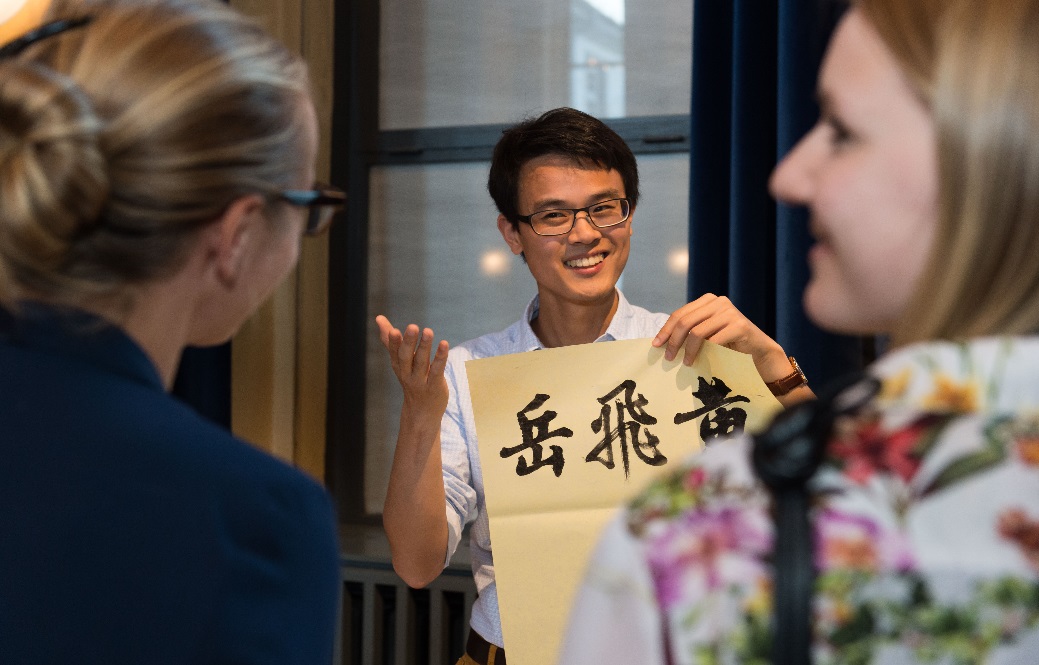 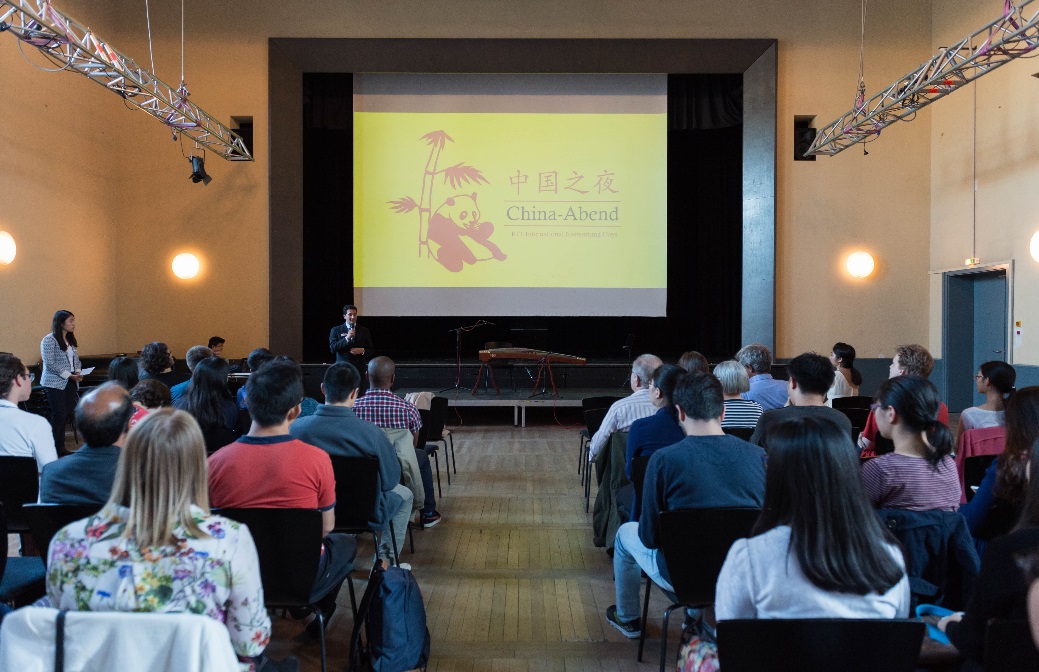 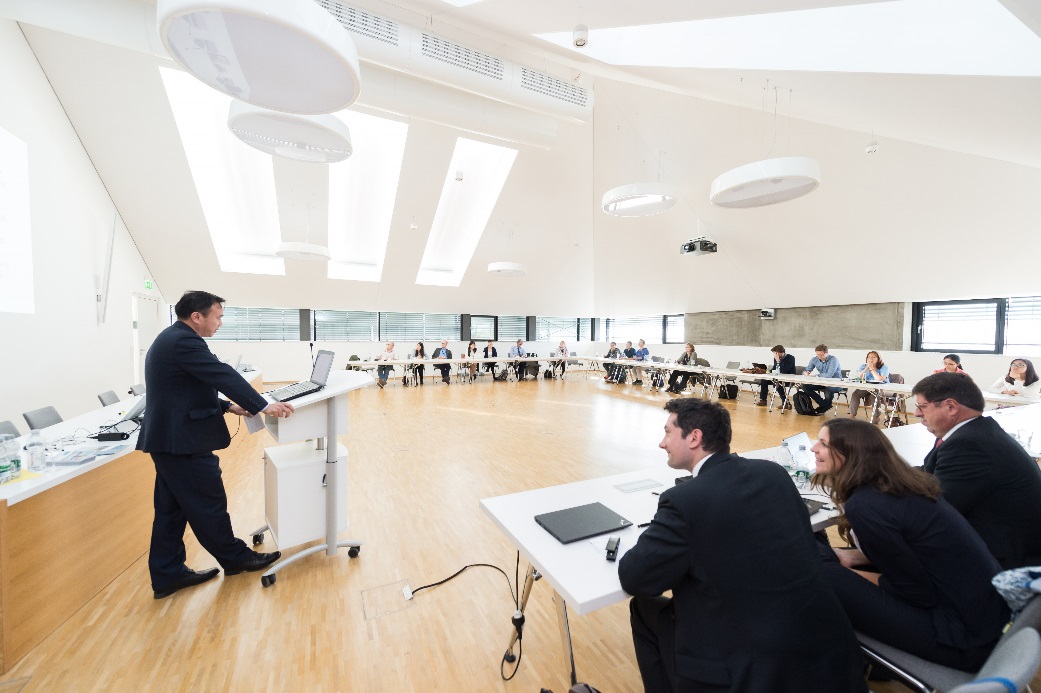 